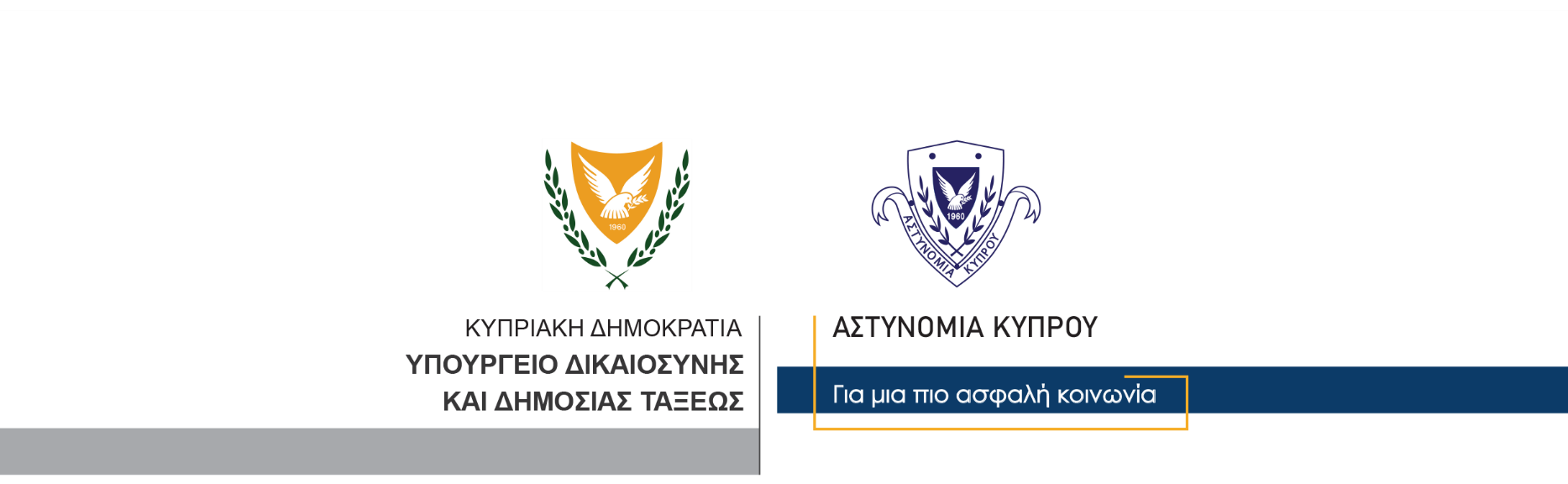 12 Οκτωβρίου, 2023  Δελτίο Τύπου 1Εντοπισμός και κατάσχεση 9 κιλών κάνναβηςΣυνελήφθη 42χρονοςΣτο πλαίσιο συλλογής και αξιολόγησης στοιχείων, μέλη της ΥΚΑΝ (Κλιμάκιο Λεμεσού) μετέβησαν γύρω στις 10.40 χθες το πρωί σε συγκεκριμένη αποθήκη στη Λεμεσό για έρευνα. Κατά τη διάρκεια της έρευνας εντοπίστηκαν σε χαρτοκιβώτιο, 8 συσκευασίες οι οποίες περιείχαν συνολικά 8 κιλά και 975 γραμμάρια ξηρής φυτικής ύλης που πιστεύεται ότι είναι κάνναβη. Στο πλαίσιο των εξετάσεων, προέκυψε μαρτυρία εναντίον 42χρονου κάτοικου Λεμεσού, ο οποίος συνελήφθη βάσει δικαστικού εντάλματος και τέθηκε υπό κράτηση. Η ΥΚΑΝ (Κλιμάκιο Λεμεσού) συνεχίζει τις εξετάσεις. 		    Κλάδος ΕπικοινωνίαςΥποδιεύθυνση Επικοινωνίας Δημοσίων Σχέσεων & Κοινωνικής Ευθύνης